Gaeilge: Téama: BiaMonday: Le foghlaim (To learn): Briathra NeamhrialtaTuesday: Bí ag caint!(Talk about your favourite foods. Explain your likes, dislikes and preferences. Write 8 sentences using this vocabulary.)Is maith liom …                         I like…Ní maith liom…                         I don’t like…Is fearr liom…                            I prefer…Ba mhaith liom…le do thoil.      I would like…please.Wednesday: Bí ag scríobh!(Design a menu for a restaurant)Réamhchúrsaí (Starters)Príomhchúrsaí (Main courses)Milseoga (Desserts)Deochanna (Drinks)Thursday: Bí ag léamh!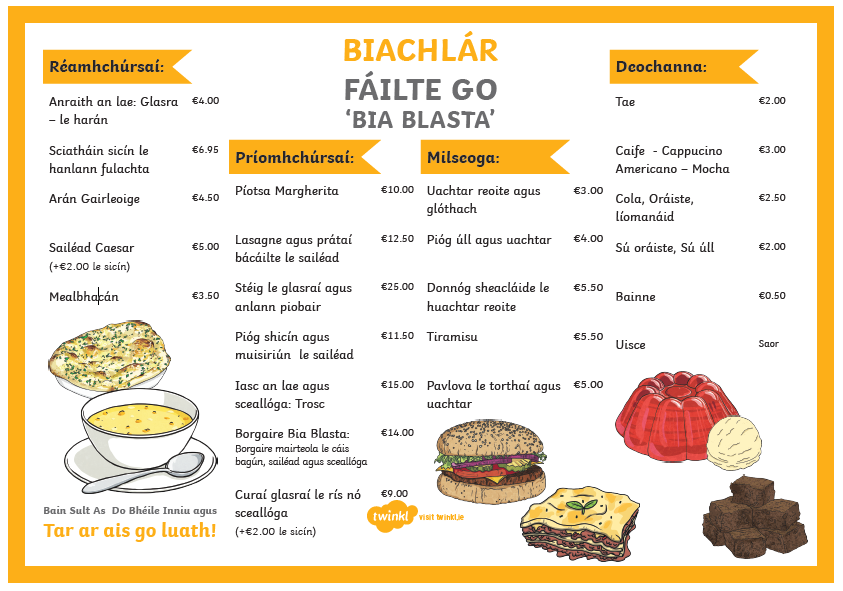 CeisteannaCad is ainm don bhialann seo?Cén sort anraith atá ar fail inniu?Cad atá ar fáil leis an stéig don phríomhchúrsa?Cad atá sa ‘Bhorgaire Bia Blasta’?Ba mhaith liom sicín. Cad atá ar fail dom don phríomhchúrsa?Céard í an mhilseog is saoire (cheapest) ar an mbiachlár?Cén praghas atá ar an arán gairleoige agus curaí sicín?Cén praghas atá ar anraith agus stéig?Friday: Am do Léamh pg 50-51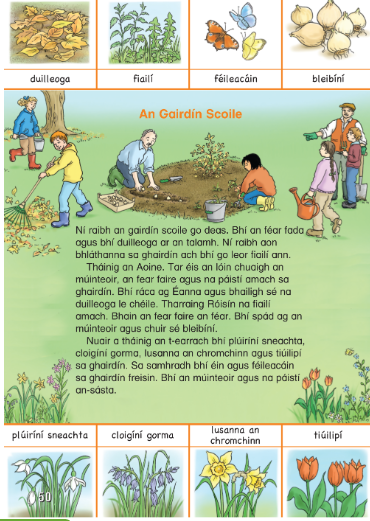 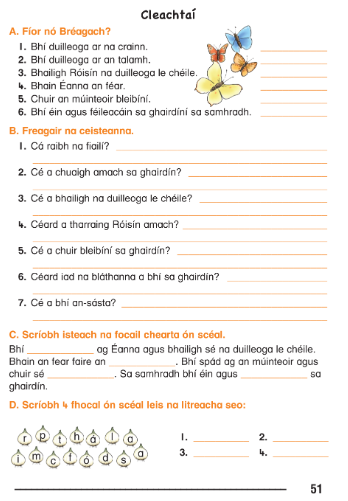 English Spelling ListMonday: VocabularyWrite the missing word using the spelling list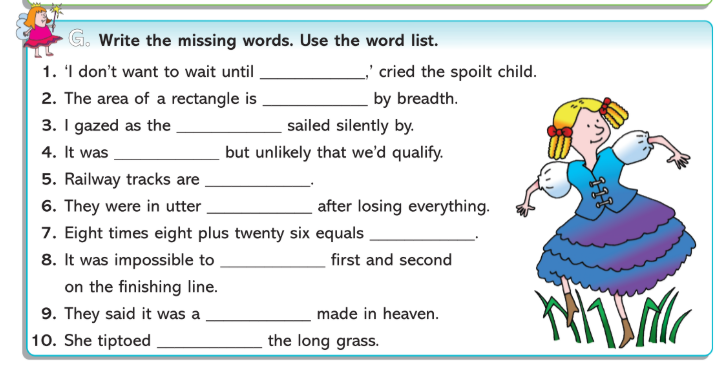 Tuesday: Grammar: Plurals (More than one)Add es, s or ies to make these words plural.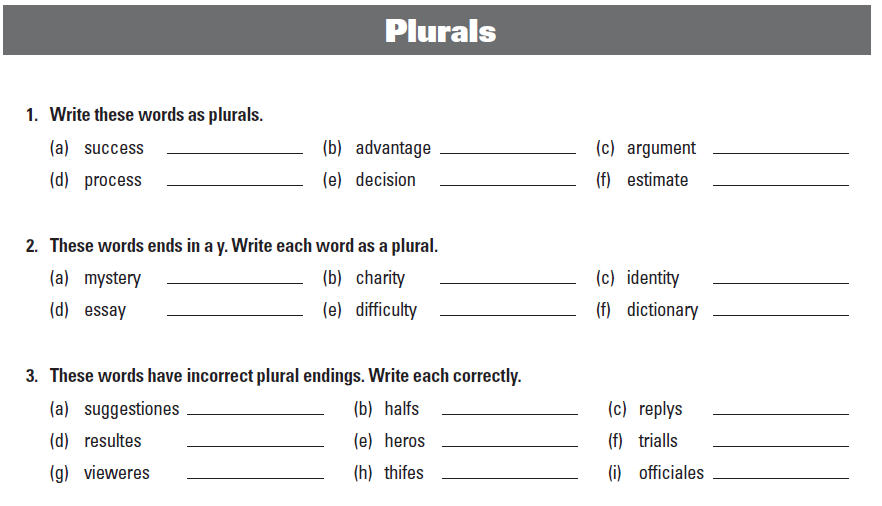  Wednesday: Grammar: Homophones Homophones are words that sound the same but have different spellings and meanings. E.g. fair and fare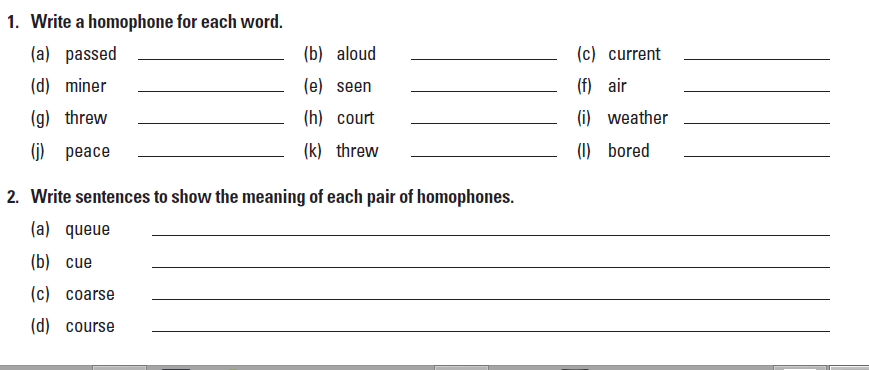 Thursday: Reading: Comprehension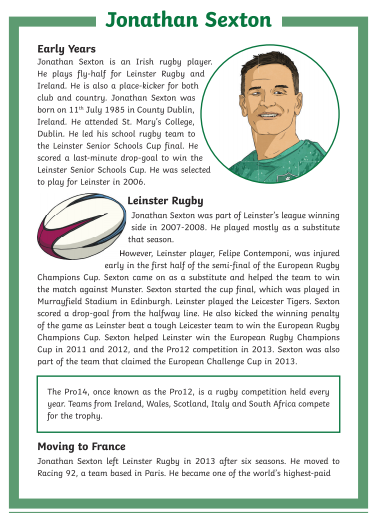 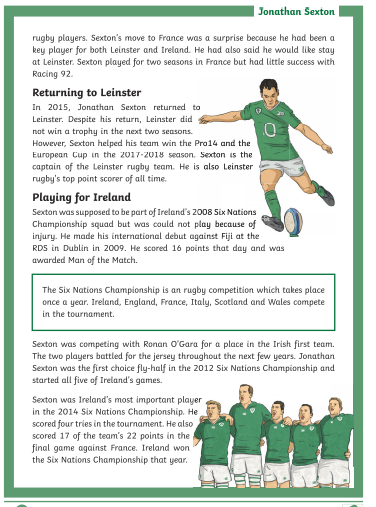 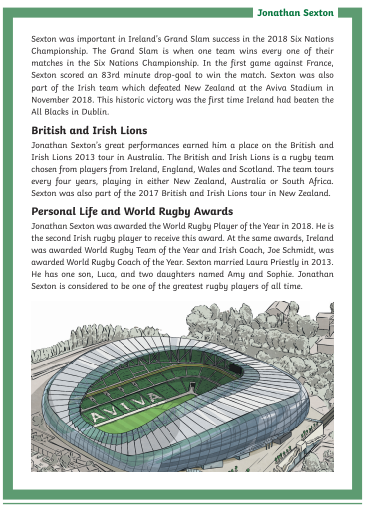 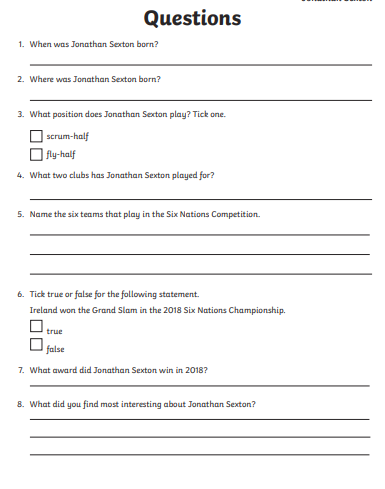 Friday: Writing: BiographiesChoose a famous person and write a biography. Use the following prompts to structure your writing:Early life and familyInteresting factsDifficulties they have overcome Personal achievementsMathsTables: x/÷ 10,11 Monday: To learn: Fraction, Decimal and Percentage Chart Tuesday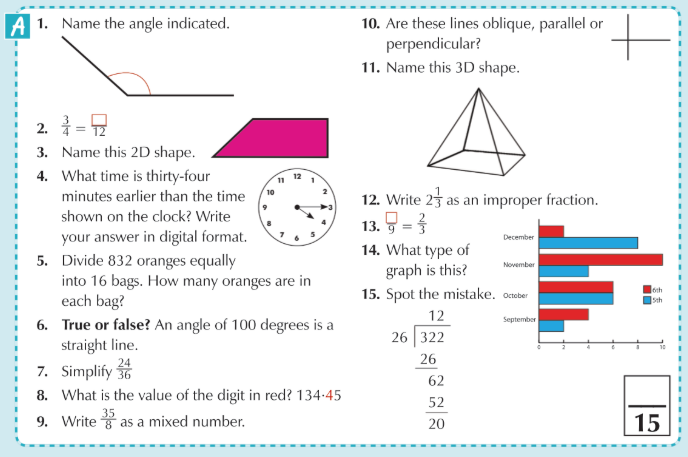 Wednesday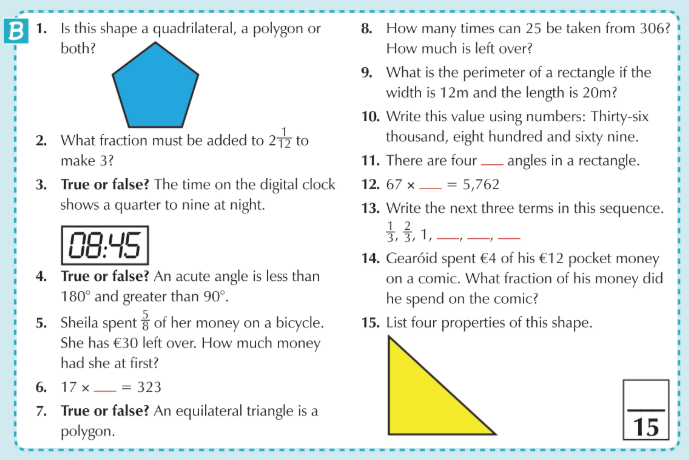 Thursday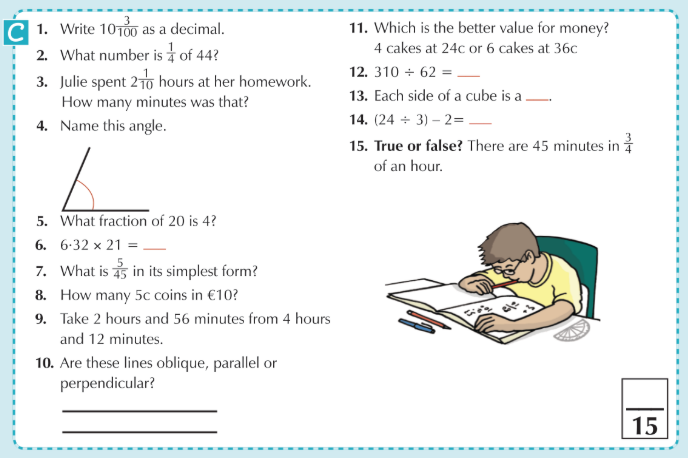 Friday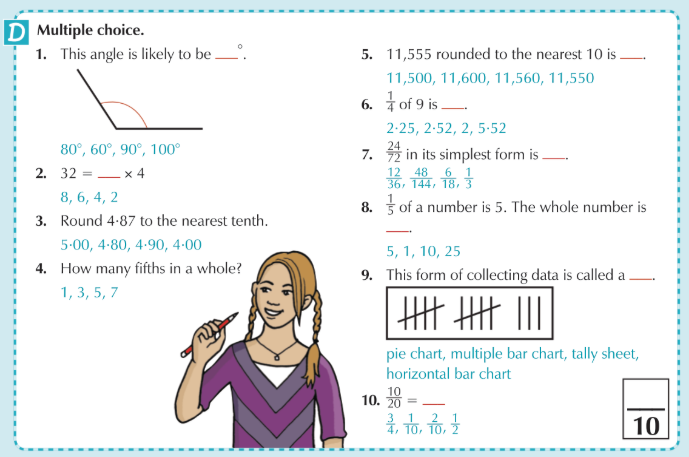 Monday: HistoryChoose a local site of historical significance and write a short piece about it. Draw a picture.Some ideas:The Romanesque DoorwayThe DolmenCarlow CastleDuckett’s GroveTuesday: GeographyDraw an aerial view map of your local area. Identify areas of interest on your map (school, church, shops, sports facilities, river, historical sites, etc.)Wednesday: Science / SPHEHealthy eating: Research the food pyramid and design a healthy, balanced daily menu. 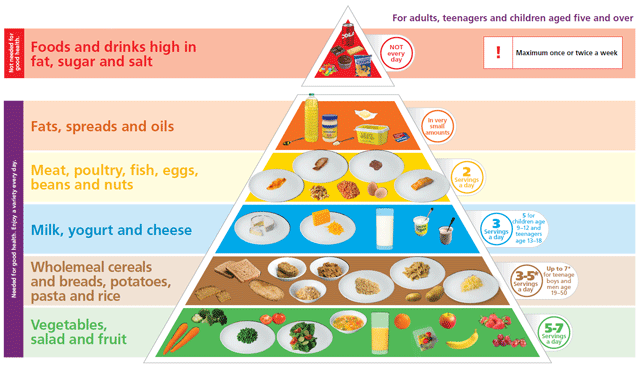 Thursday: ReligionRead the following piece. Write or draw a picture showing how your faith gives you hope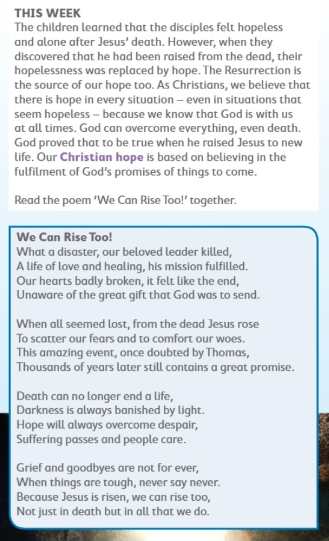 Friday: Still life drawing: Choose a fruit or vegetable and draw and colour using materials of your choice (pencils, crayon, chalk, paint)Examples: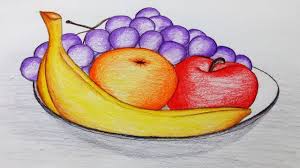 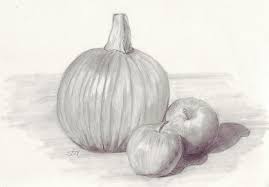 SubjectMondayTuesdayWednesdayThursdayFridayGaeilgeTéama: BiaLe foghlaim (Learn and spell): Briathra NeamhrialtaTéama: BiaRevise Briathra Neamhrialta list.Bí ag caint!Talk about your favourite foods. Explain your likes, dislikes and preferences. Write 8 sentences using the sentence structure.Téama: BiaRevise Briathra Neamhrialta list.Bí ag scríobh!Design a menu for a restaurant. Include starters, main courses and desserts.Téama: BiaRevise Briathra Neamhrialta list.Bí ag léamh!Read the restaurant menu and answer the comprehension questions.Téama: BiaRevise Briathra Neamhrialta list.Am don Léamh 6Read pg 50 and answer the questions on page 51.(Also available online at folens.ie)Online dictionaries https://www.teanglann.ie/en/https://www.focloir.ie/EnglishLearn SpellingsVocabulary: Write the sentences from Activity A and complete the sentences using words from the spelling listChoose a novel to read.Learn SpellingsGrammar: Making words plural. Add s, es or ies to change the words in Activity B from singular to plural.See power point on Google Classroom for lesson on pluralsContinue reading novel of choice.Learn SpellingsGrammar: A homophone is a word that sounds the same but has different spellings and meanings. Write a homophone for each word in Activity CContinue reading novel of choice.Learn SpellingsComprehension: Read the piece on Activity D and answer the comprehension questions.Continue reading novel of choice.Learn Spellings / Spelling TestWriting Biographies: Choose a famous person and write a biography. Aim to write a minimum of 15 sentences.**Don’t forget that you can type it in a word document and attach it as a file in Google Classroom if you wish.Continue reading novel of choice.SubjectMondayTuesdayWednesdayThursdayFridayMathsTables: x10Learn Fractions, Decimals and Percentages chart.Tables: ÷10Learn Fractions, Decimals and Percentages chart.Activity C in Resource Document: Mental MathsTables: x11Learn Fractions, Decimals and Percentages chart.Activity D in Resource Document: Mental MathsTables: ÷11Learn Fractions, Decimals and Percentages chart.Activity E in Resource Document: Mental MathsTables: Revise allLearn Fractions, Decimals and Percentages chart.Activity F in Resource Document: Mental MathsOther LessonsHistory: Local HistoryChoose a local site of historical significance and write a short piece about it. Draw a picture.Some ideas:The Romanesque DoorwayThe DolmenCarlow CastleDuckett’s GroveGeography: MapsDraw an aerial view map of your local area. Identify areas of interest on your map (school, church, shops, sports facilities, river, historical sites, etc.)Science / SPHE: Healthy EatingResearch the food pyramid and design a healthy, balanced daily menu. See power point on Google Classroom for lesson on the Food Pyramid. Religion: Reflecting on EasterRead the piece and write or draw a picture showing how your faith gives you hope.Art: Still-life drawingStill life: Choose a fruit or vegetable at home and draw and colour.Dearfach ()Diúltach ()Bhí méNí raibh méChonaic méNí fhaca méChuaigh méNí dheachaigh méDúirt méNí dúirt méFuair méNí bhfuair méRinne méNí dhearna méChuala méNíor chuala méD’ith méNíor ith méRug méNíor rug méTháinig méNíor tháinig méThug méNíor thug méMondayTuesdayWednesdayThursdayeasily lengthmarriagepossiblestudying throughninetywritingyacht womennaturallydespairweirdparalleltomorrowseparateFractionDecimalPercentage1/40.2525%1/20.5050%3/40.7575%1/30.33333 1/3%2/30.66666 2/3%1/50.2020%2/50.4040%3/50.6060%4/50.8080%